Key Stage 4 Physical Education Year 9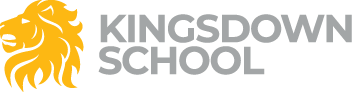 Cambridge National – Sports StudiesAt Key Stage 4 we offer Sports Studies, a course that combines development of practical skills with academic learning about- the media in sport, how to lead in sport and developing sporting skills practically, individually, in a team and in an officiating role. Opting for Sports Studies brings more sporting opportunities, develops leadership skills and links to real workplaces. It provides a strong foundation for study at level 3, at sixth form or college, in Level 3 Sports Studies, A Level PE, BTEC Sports L3.  You could be the next coach manager, PE teacher or sports analyst of the future.  The list is endless.Throughout Year 9 students will study the Developing Sports Skills unit. By completing this unit, learners will develop their skills, techniques and use of tactics/strategies/ compositional ideas in both an individual and a team sporting activity, as well as their understanding of the rules to allow them to act in a number of officiating roles within an activity. They will also consider the use of different practice methods in order to improve their performance. The unit builds upon the core themes of the National Curriculum for Physical Education in Key Stages 3 and 4 and offers learners the opportunity to refine and showcase skills developed as part of that programme of study.Learning Outcome 1: Be able to use skills, techniques and tactics/strategies/compositional ideas as an individual performer in a sporting activity Learning Outcome 2: Be able to use skills, techniques and tactics/strategies/compositional ideas as a team performer in sporting activity Learning Outcome 3: Be able to officiate in a sporting activity Learning Outcome 4: Be able to apply practice methods to support improvement in a sporting activit